TOREK, 21.4.2020ura: MAT – Črta, točkaDZ, str. 10 in 11, portal Lili in Bine: https://folio.rokus-klett.si/?credit=LIB3SDZMAT3_2015&pages=10-11Oglej si power point in reši naloge v delovnem zvezku na strani 10 in 11. 
Poskusite, kolikor lahko v zvezek, bomo videli, kako bo z delovnimi zvezki. ura: MAT – Preverjanje znanjaDZ, str. 11 in 12, portal Lili in Bine: https://folio.rokus-klett.si/?credit=LIB3SDZMAT3_2015&pages=12-13Dokončaj naloge v delovnem zvezku na strani 11 in 12 + vaje na listu. Rešuj sam in mi oboje pošlji v pregled. ura: TJAura: SLJ – VarčujemoDZ, str. 52 in 53Kaj zate pomeni varčevanje? S čim varčujemo? Kako ti varčuješ?Preberi besedila v delovnem zvezku in reši naloge, ki se nanašajo na besedilo. Kjer je:.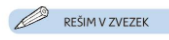 Več o varovanju in ohranjanju okolja na Zemlji pa bomo izvedeli jutri, ko bomo imeli naravoslovni dan. V sredo, 22. aprila je namreč svetovni dan Zemlje.ura: GUM – Ljudska pesem: Na planincah luštno bitiNauči se pesmico Na planincah luštno biti. Posnetek pesmice najdeš na tej povezavi:https://video.arnes.si/portal/asset.zul?id=J1JuUYOMEZsQU9WbPnoyJ6QyBesedilo pesmi si prepiši v zvezek ali naj ti ga starši fotokopirajo. Vsebino pesmice tudi nariši. Preverjanje znanjaLikom nariši črte tako, da bodo simetrični.Nariši sedemkotnik in mu označi oglišča. Z modro barvico prevleci stranice.Poimenuj narisano in ustrezno poveži.Poveži točki A in C z ravno črto, točki B in D pa s krivo črto. Presečišče označi s točko E.				       B	x 					                                     x CxA                                                                           x D	Kateri liki so skladni? Pobarvaj jih z enako barvo. Izračunaj.29 + 5 · 5 =                    90 – 7 · 7 =                       7 · 4 + 4 · 7 =7 · 3 + 56 =                    6 · 7 + 0 =                         4 · 7 + 5 · 6 =8 · 8 – 54 =                    28 – 0 · 7 =                       9 · 8 – 8 · 9 =Ljudska: Na planincah luštno bitiNa planin’cah luštno biti,
tam je dosti mleka piti.
Pastirc pa prav’: juhej, juhej!
Na planincah luštno je.Na planin’cah sonce sije,
ko dolin’ce megla krije.
Pastirc pa prav’: juhej, juhej!
Na planincah luštno je.Pastirica krav’ce pase,
ona ima svoje špase.
Pastirc pa prav’: juhej, juhej!
Na planincah luštno je.Pastirica žgance kuha,
v lon’c ji pade črna muha.
Pastirc pa prav’: juhej, juhej!
Take žgance sama jej._____________________________________________________________________________GEOMETRIJSKO TELOGEOMETRIJSKO TELOGEOMETRIJSKO TELOGEOMETRIJSKI LIKGEOMETRIJSKI LIK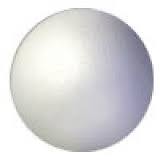 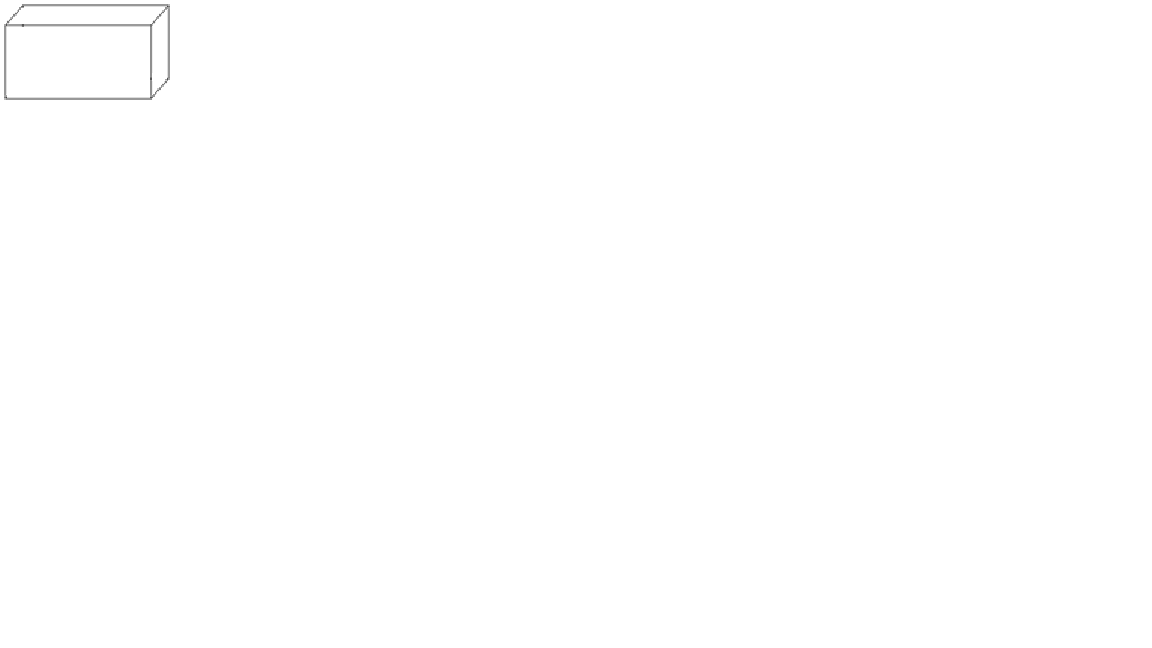 _________________________________________       ______________       ______________       ______________